Pardner Hand: A Caribbean answer to British banking exclusion An exhibition from Museumand, The National Caribbean Heritage MuseumMuseum activity sheet for key stage 2 As you explore the exhibition, answer the questions below.What part of the world did the passengers of the HMT Empire Windrush sail from?When did the HMT Empire Windrush arrive in Britain?What did many of the Windrush migrants find it hard to open?List three things that the Pardner scheme helped people to buy.What are the rules of the Pardner scheme?Draw a diagram to show the way the Pardner Hand scheme works – include words, pictures, and examples.  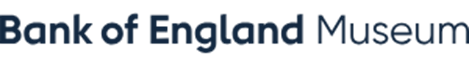 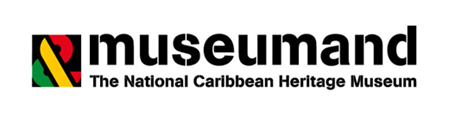 